Утверждаю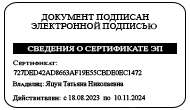                                                                                                                              приказ от 31.08.2023г. №   180директор школы                     Т.Н. ЯцунВНЕАУДИТОРНЫЕ ЗАНЯТИЯ5а класс5а класс5а класс5а класс5б  класс5б  класс5б  класс5б  класс6 класс7 класс8класс         9 класс         9 класс         9 класс         9 класс10 класс10 класс10 класс10 класс11 класс11 класс11 класс11 классРазговоры о важномРазговоры о важномРазговоры о важномРазговоры о важномРазговоры о важномРазговоры о важномРазговоры о важномРазговоры о важномРазговоры о важномРазговоры о важномРазговоры о важномРазговоры о важномРазговоры о важномРазговоры о важномРазговоры о важномРазговоры о важномРазговоры о важномРазговоры о важномРазговоры о важномРазговоры о важномРазговоры о важномРазговоры о важномРазговоры о важномРазговоры о важномПОНЕДЕЛЬНИк11МузыкаМузыкаМузыкаМузыкаМузыкаМатематикаРусский языкГеометрияОбществоОбществоОбществоОбществоГеографияГеографияГеографияГеографияБиологияБиологияБиологияБиологияФиз-раФиз-раФиз-раФиз-раПОНЕДЕЛЬНИк22Русский языкРусский языкРусский языкРусский языкРусский языкТехнологияОбществоАнглийский языкАлгебраАлгебраАлгебраАлгебраЛитератураЛитератураЛитератураЛитератураИсторияИсторияИсторияИсторияБиология Биология Биология Биология ПОНЕДЕЛЬНИк33Физ-раФиз-раФиз-раФиз-раФиз-раАнглийский языкМатематикаЛитератураЛитератураЛитератураЛитератураЛитератураАлгебраАлгебраАлгебраАлгебраОбществоОбществоОбществоОбществоАнглийский языкАнглийский языкАнглийский языкАнглийский языкПОНЕДЕЛЬНИк44ИсторияИсторияИсторияИсторияИсторияРусский языкФиз-раБиологияОБЖОБЖОБЖОБЖГеометрия Геометрия Геометрия Геометрия ГеометрияГеометрияГеометрияГеометрияРодной язык/ литератураРодной язык/ литератураРодной язык/ литератураРодной язык/ литератураПОНЕДЕЛЬНИк55Английский языкАнглийский языкАнглийский языкАнглийский языкАнглийский языкЛитература БиологияГеографияФизикаФизикаФизикаФизикаФиз-раФиз-раФиз-раФиз-раРусский языкРусский языкРусский языкРусский языкАлгебраАлгебраАлгебраАлгебраПОНЕДЕЛЬНИк66МатематикаМатематикаМатематикаМатематикаМатематикаГеографияФинансовая грамотностьХимияХимияХимияХимияРусский языкРусский языкРусский языкРусский языкФизикаФизикаФизикаФизикаОбщество Общество Общество Общество ПОНЕДЕЛЬНИк77ЛитератураЛитератураЛитератураЛитератураЛитератураОФПКружок«Родники»Русский языкРусский языкРусский языкРусский языкАнглийский языкАнглийский языкАнглийский языкАнглийский языкОБЖОБЖОБЖОБЖФинансовая грамотностьФинансовая грамотностьФинансовая грамотностьФинансовая грамотностьПОНЕДЕЛЬНИк88Финансовая грамотностьФинансовая грамотностьФинансовая грамотностьФинансовая грамотностьПОНЕДЕЛЬНИкВТОРНИК1МатематикаМатематикаМатематикаИЗОИЗОИЗОИЗОРусский языкАлгебраАнглийский языкИсторияИсторияИсторияИсторияАлгебра Алгебра Алгебра Алгебра ХимияХимияХимияХимияВТОРНИК2ГеографияГеографияГеографияРусский языкРусский языкРусский языкРусский языкАнглийский языкФизикаАлгебраОбществоОбществоОбществоОбществоХимияХимияХимияХимияРусский языкРусский языкРусский языкРусский языкВТОРНИК3Русский языкРусский языкРусский языкОБЖОБЖОБЖОБЖМатематикаОбществоГеографияХимияХимияХимияХимияОбществоОбществоОбществоОбществоАлгебраАлгебраАлгебраАлгебраВТОРНИК4ТехнологияТехнологияТехнологияАнглийский языкАнглийский языкАнглийский языкАнглийский языкФиз-раИнформатикаГеометрияРусский языкРусский языкРусский языкРусский языкАнглийский языкАнглийский языкАнглийский языкАнглийский языкОбществоОбществоОбществоОбществоВТОРНИК5Физ-раФиз-раФиз-раМатематикаМатематикаМатематикаМатематикаМузыкаИсторияЛитератураАлгебраАлгебраАлгебраАлгебраГеографияГеографияГеографияГеографияИсторияИсторияИсторияИсторияВТОРНИК6ИЗОИЗОИЗООДНКНРОДНКНРОДНКНРОДНКНРТехнологияРусский языкРусский языкАнглийский языкАнглийский языкАнглийский языкАнглийский языкГеометрияГеометрияГеометрияГеометрияЭкология Экология Экология Экология ВТОРНИК7ОФПОФПОФПБиологияБиологияБиологияБиологияЛитератураЛитератураМузыкаПраво/Экономика Право/Экономика Право/Экономика Право/Экономика ВТОРНИК8Быть гражданиномВТОРНИКсреда1Английский языкАнглийский языкАнглийский языкАнглийский языкФиз-раФиз-раФиз-раРусский языкАлгебраИнформатикаИнформатикаФизикаФизикаФизикаФизикаОбществоОбществоОбществоОбществоАстрономия Астрономия Астрономия Астрономия среда2МатематикаМатематикаМатематикаМатематикаРусский языкРусский языкРусский языкРусский языкГеографияОбществоОбществоГеографияГеографияГеографияГеографияАлгебра Алгебра Алгебра Алгебра Английский языкАнглийский языкАнглийский языкАнглийский языксреда3БиологияБиологияБиологияБиологияИстория История История ИсторияРусский языкГеометрияГеометрияФиз-раФиз-раФиз-раФиз-раЛитератураЛитератураЛитератураЛитератураФизикаФизикаФизикаФизикасреда4Русский языкРусский языкРусский языкРусский языкМатематикаМатематикаМатематикаМатематикаТехнологияИсторияИсторияЛитератураЛитератураЛитератураЛитератураИсторияИсторияИсторияИсторияХимияХимияХимияХимиясреда5ЛитератураЛитератураЛитератураЛитератураБиологияБиологияБиологияАнглийский язык ОБЖФиз-раФиз-раРусский языкРусский языкРусский языкРусский языкИндивидуальный проектИндивидуальный проектИндивидуальный проектИндивидуальный проектГеометрияГеометрияГеометрияГеометриясреда6ТехнологияТехнологияТехнологияТехнологияЛитератураЛитератураЛитератураГеографияИсторияАнглийский языкАнглийский языкХимияХимияХимияХимияФиз-раФиз-раФиз-раФиз-раЛитератураЛитератураЛитератураЛитературасреда7ЛитератураФиз-раФинансовая грамотностьФинансовая грамотностьАлгебра(2 полугодие)Алгебра(2 полугодие)Алгебра(2 полугодие)Алгебра(2 полугодие)Английский языкАнглийский языкАнглийский языкАнглийский языкИсторияИсторияИсторияИсториясреда8Кружок «Юнармия»Кружок «Юнармия»Кружок «Юнармия»Кружок «Юнармия»История (2 полугодие)История (2 полугодие)История (2 полугодие)История (2 полугодие)ОФПОФПОФПОФПКружок «Химия вокруг нас»Кружок «Химия вокруг нас»Кружок «Химия вокруг нас»Кружок «Химия вокруг нас»0Ты,он,она-вместе целая странаТы,он,она-вместе целая странаТы,он,она-вместе целая странаТы,он,она-вместе целая странаТы,он,она-вместе целая странаТы,он,она-вместе целая странаТы,он,она-вместе целая страна«Мир профессий» Билет в будущее«Мир профессий» Билет в будущее«Мир профессий» Билет в будущее«Мир профессий» Билет в будущее«Мир профессий» Билет в будущее«Мир профессий» Билет в будущее«Мир профессий» Билет в будущее«Мир профессий» Билет в будущее«Мир профессий» Билет в будущее«Мир профессий» Билет в будущее«Мир профессий» Билет в будущее«Мир профессий» Билет в будущее«Мир профессий» Билет в будущее«Мир профессий» Билет в будущее«Мир профессий» Билет в будущее«Мир профессий» Билет в будущееЧЕТВЕРг1Английский языкАнглийский языкАнглийский языкЛитератураЛитератураЛитератураЛитератураРусский языкАлгебраХимияОбществоОбществоОбществоОбществоАлгебра Алгебра Алгебра Алгебра ОБЖОБЖОБЖОБЖЧЕТВЕРг2Русский языкРусский языкРусский языкИсторияИсторияИсторияИсторияОДНКНРАнглийский языкАлгебраФизикаФизикаФизикаФизикаРусский языкРусский языкРусский языкРусский языкГеографияГеографияГеографияГеографияЧЕТВЕРг3ОБЖОБЖОБЖМатематикаМатематикаМатематикаМатематикаМатематикаРусский языкБиологияГеометрияГеометрияГеометрияГеометрияФизикаФизикаФизикаФизикаЛитератураЛитератураЛитератураЛитератураЧЕТВЕРг4ИсторияИсторияИсторияРусский язык Русский язык Русский язык Русский язык ЛитератураГеометрияФизикаОБЖОБЖОБЖОБЖБиология Биология Биология Биология Физ-раФиз-раФиз-раФиз-раЧЕТВЕРг5МатематикаМатематикаМатематикаМузыкаМузыкаМузыкаМузыкаИЗОВероятность и статистикаФиз-раБиологияБиологияБиологияБиологияАнглийский языкАнглийский языкАнглийский языкАнглийский языкИнформатикаИнформатикаИнформатикаИнформатикаЧЕТВЕРг6ОДНКНРОДНКНРОДНКНРФинансовая грамотностьФинансовая грамотностьФинансовая грамотностьФинансовая грамотностьБыть гражданиномФизикаАнглийский языкИнформатикаИнформатикаИнформатикаИнформатикаЛитератураЛитератураЛитератураЛитератураАлгебра Алгебра Алгебра Алгебра ЧЕТВЕРг7ИЗОТехнологияЛитератураЛитератураЛитератураЛитератураФиз-раФиз-раФиз-раФиз-раИндивидуальный проектИндивидуальный проектИндивидуальный проектИндивидуальный проектЧЕТВЕРг8Кружок «Юнармия»Кружок «Юнармия»Кружок «Юнармия»Быть гражданиномБыть гражданиномБыть гражданиномБыть гражданиномКружок «Лаборатория Архимеда»Кружок «Лаборатория Архимеда»Кружок «Лаборатория Архимеда»Кружок «Лаборатория Архимеда»ЧЕТВЕРгПЯТНИЦа1Математика Математика Математика Английский язык Английский язык Английский язык Английский язык Русский язык АлгебраБиологияТехнологияТехнологияТехнологияТехнологияОбществоОбществоОбществоОбществоФизикаФизикаФизикаФизикаПЯТНИЦа2Русский языкРусский языкРусский языкТехнологияТехнологияТехнологияТехнологияИсторияАнглийский языкАлгебраФизикаФизикаФизикаФизикаХимияХимияХимияХимияЛитератураЛитератураЛитератураЛитератураПЯТНИЦа3ЛитератураЛитератураЛитератураФиз-раФиз-раФиз-раФиз-раОБЖМузыкаЛитератураАнглийский языкАнглийский языкАнглийский языкАнглийский языкГеометрияГеометрияГеометрияГеометрияГеометрияГеометрияГеометрияГеометрияПЯТНИЦа4БиологияБиологияБиологияРусский язык Русский язык Русский язык Русский язык МатематикаТехнологияРусский языкАлгебраАлгебраАлгебраАлгебраАлгебра Алгебра Алгебра Алгебра Физ-раФиз-раФиз-раФиз-раПЯТНИЦа5Финансовая грамотностьФинансовая грамотностьФинансовая грамотностьМатематика Математика Математика Математика Английский языкФиз-раГеографияБиологияБиологияБиологияБиологияЛитератураЛитератураЛитератураЛитератураОбщество Общество Общество Общество ПЯТНИЦа6Кружок «Перекресток»Кружок «Перекресток»ТехнологияРусский языкИсторияИсторияИсторияИсторияИсторияИсторияИсторияИнформатикаИнформатикаИнформатикаИнформатикаРусский языкРусский языкРусский языкРусский языкПЯТНИЦа7Кружок «Перекресток»Кружок «Перекресток»Финансовая грамотностьФинансовая грамотностьФинансовая грамотностьФинансовая грамотностьФинансовая грамотностьВероятность и статистикаВероятность и статистикаВероятность и статистикаВероятность и статистикаАнглийский языкАнглийский языкАнглийский языкАнглийский язык85а  класс5б класс   6 класс     7 класс   8 класс    9 класс   10 класс11 классМедиаграмотностьМедиаграмотностьМедиаграмотностьМедиаграмотностьМедиаграмотностьМедиаграмотностьМедиаграмотностьМедиаграмотностьБыть гражданином: мои права, моя ответственность, мой выборИнтеллектуал